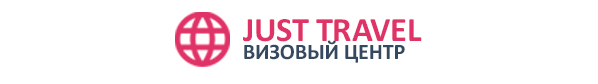 Анкета выезжающего в Сингапур(страна)Заявляю, что настоящая анкета заполнена мною добросовестно, правильно и полностью. Я предупрежден, что выдача визы или отказ являются исключительной компетенцией Консульства. Визовый центр не является ответственным за любую задержку вынесения решения в получении визы заявителя от Консульства. Консульство сохраняет за собой право изменять сроки рассмотрения документов, запрашивать дополнительную документацию, вызывать на собеседование, отказывать в выдаче визы, изменять категорию визы и срока пребывания, без объяснения причины. Визовый центр не несет ответственность и не возвращает денежные средства в случае задержки оформления визы, а также в случае отказа в выдаче визы со стороны консульств и других организаций. В случае задержки оформления визы или отказа в выдаче визы визовый центр не принимает претензий относительно неиспользованных билетов, неиспользованных броней гостиниц, срыва сроков поездки, деловых и личных встреч.«……… »………………… 20……. Г.          ……………………….. подписьСогласие на обработку персональных данных✔Я, Ф.И.О.________________________________________________________________________________ Дата рождения____________________________________________________________________________Паспортные данные___________________________________________________________________________________зарегистрированный по адресу:    ___________________________________________________________________________________________В лице ПРЕДСТВИТЕЛЯ субъекта персональных данных (заполняется в случае получения согласия от представителя субъекта персональных данных), Ф.И.О.________________________________________________________________________________ Дата рождения____________________________________________________________________________Паспортные данные___________________________________________________________________________________зарегистрированный по адресу:    ___________________________________________________________________________________________, действующий от имени субъекта персональных данных на основании рукописной доверенности___________________________________________________________________________________ (реквизиты доверенности или иного документа, подтверждающего полномочия представителя), в соответствии с Федеральным законом от 27.07.2006 года № 152-ФЗ «О персональных данных» принимаю решение о предоставлении моих персональных данных и даю согласие на их обработку свободно, своей волей и в своем интересе. Наименование и адрес компании, получающего согласие субъекта персональных данных: Визовый центр «JUST TRAVEL», ИП Кондрашева В.Е. ИНН 384900616600 , Россия, 664025, г. Иркутск, ул. Ленина, 18, офис 202, тел.: 89996821122.Со следующей целью обработки персональных данных: В интересах исполнения Договора/Поручения основанного на заключенном с оператором персональных данных, обращающихся за въездной визой в иностранное государство : (Указать страну) ✔  _____________ по передаче пакетов документов в дипломатические представительства указанных иностранных государств для получения данными лицами виз. Перечень персональных данных, на обработку которых дается согласие субъекта персональных данных: фамилия/фамилия при рождении, имя, отчество; дата рождения; место рождения; государство рождения; гражданство/гражданство при рождении; пол; семейное положение; для несовершеннолетних: фамилия, имя, отчество, адрес и гражданство опекуна/законного представителя; домашний адрес; сведения о регистрации; номер телефона; адрес электронной почты; паспортные данные: серия, номер; кем выдан; дата выдачи; данные внутреннего паспорта; данные свидетельства о рождении; данные о документе на пребывание; профессия; доходы; название и адрес места работы/ учебного заведения; рабочий телефон; фамилия и имя приглашающего лица; название приглашающей фирмы/организации/учебного заведения; название гостиницы; адрес приглашающей стороны; номер телефона, факса, адрес электронной почты приглашающей стороны;  Перечень действий с персональными данными, на совершение которых дается согласие, общее описание используемых оператором способов обработки персональных данных: обработка вышеуказанных персональных данных будет осуществляться путем смешанной обработки персональных данных (сбор, систематизацию, накопление, хранение, уточнение (обновление, изменение использования,), распространение и передачу с использованием сети общего пользования Интернет третьим лицам. Общее описание вышеуказанных способов обработки данных приведено в ФЗ №152 от 27.07.2006 г. Срок, в течение которого действует согласие субъекта персональных данных, а также способ его отзыва, если иное не установлено федеральным законом: персональные данные субъекта подлежат хранению в течение сроков, установленных законодательством РФ. Персональные данные уничтожаются: по достижению целей обработки персональных данных; при ликвидации или реорганизации ИП Кондрашева В.Е. , Визовый центр «JUST TRAVEL»; на основании письменного обращения субъекта персональных данных с требованием о прекращении обработки его персональных данных (оператор прекратит обработку таких персональных данных в течение 3 (трех) рабочих дней. Подпись субъекта персональных данных: Подтверждаю, что ознакомлен(а) с положениями Федерального закона от 27.07.2006 № 152-ФЗ «О персональных данных», права и обязанности в области защиты персональных данных мне разъяснены. ✔___________________________________________________________________(Ф.И.О. полностью, подпись)1ФИО (латиницей, как в ЗАГРАНПАСПОРТЕ)2Семейное положение(подчеркнуть)Женат, замужемНе женат, не замужемЖиву раздельно с супругомВдовец/вдоваРазведен (а)Состою в гражданском бреке3Адрес электронной почты(обязательно)4Гражданство (еслименялось, укажитепрежнее)5Страна проживания,Домашний адрес по прописке (город, улица):домашний телефон:мобильный телефон:6Контактный телефон(домашний илимобильный)7Место работы/учебы(Адрес, телефон, должность)8Образование(среднее, средне-специальное, высшее,магистр, аспирант и т.д.)9Цель поездки (туризм/бизнес/ гостевая)10Даты пребывания (даты)С ……………………… 201____  по ………………………201___11Место проживания в Сингапуре, отель(адрес)12Проживали ли Вы за последние 5 лет, в третьей стране, в течение одного года или более? Если да, перечислите ниже страну, адрес и даты проживания13Были ли Вы когда-нибудь депортированы из Сингапура или других стран?Да__________  Нет___________14Осуждали ли Вас в какой- нибудь стране:Да__________  Нет___________15Отказывали ли Вам когда нибудь во въезде на территорию Сингапура?Да__________  Нет___________16Если вы ответили ДА на пункты: 13,14,15, напишите более подробную информацию.17Сколько человек с Вами едет и оформляет визы?18Были ли Вы ранее в Сингапуре? Если да, то напишите даты.19Доп. Информация(необязательно)